ÖZGEÇMİŞ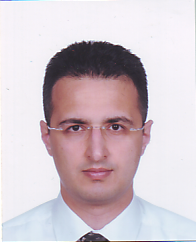 Adı – Soyadı: Gökhan PekelÜnvanı: Doçent doktorKurumu: Pamukkale Üniversitesi Tıp Fakültesi Göz Hastalıkları Anabilim DalıBölümü: Göz Hastalıkları Doğum yeri – tarihi: Samsun – 27.01.1980Tahsil Bilgileri:- Uzmanlık alınan kurum: İstanbul Beyoğlu Prof. Dr. N. Reşat Belger Göz EAH - 2010- Mezun olunan tıp fakültesi: Hacettepe Ünv. Tıp Fakültesi (İngilizce Tıp) – 2004- Mezun olunan ortaokul – lise: Samsun Anadolu Lisesi - 1998- Mezun olunan ilkokul: İstiklal İlkokulu (Samsun – Merkez) - 1991Daha önce çalışılan kurumlar: - İstanbul TEV Sultanbeyli Devlet Hastanesi Göz Kliniği (Mayıs 2010 - Aralık 2010)- Bayburt Devlet Hastanesi Göz Kliniği (Ocak 2011 - Mayıs 2012)Akademik Özgeçmiş: - Yrd. Doç. Dr. (Pamukkale Ünv. TF Göz Hastalıkları AD / Haziran 2012 – Ekim 2015)- Doçent Dr. (Pamukkale Ünv. TF Göz Hastalıkları AD / Ekim 2015 - )Yabancı Diller: İngilizce (ileri seviye), Almanca (başlangıç seviye)ÜDS Notu: 90Üye Olunan Akademik Topluluklar: Türk Oftalmoloji Derneği (TOD)Uluslararası Oftalmoloji Yeterlilik Unvanları: FEBO, FICOOftalmoloji Dışı Doktora Eğitimi (phD): Sinir Bilim Doktora Öğrencisi (2015 - )İlgilenilen Oftalmoloji Alanları: Retina, Katarakt, Glokom, Nöro-OftalmolojiUzmanlık Tezi: Endoskopik Lazer Siklofotokoagülasyon (ESF) SonuçlarımızUluslararası Kurslar: - 3rd Thessaloniki International Vitreo-Retinal Summer School (Yunanistan, 2013)- European Vitreo-Retinal Training School (Almanya, 2014)Yurtdışı Mesleki Deneyim: Tübingen Üniversitesi Göz Kliniği, Almanya, 2014Yurt İçi Mesleki Eğitim: Retina Cerrahisi (Beyoğlu Göz EAH – 2015)Ulusal Kurs ve Sertifikalar:- Tıp Fakültesi ‘Probleme Dayalı Öğrenme’ Kursu (Denizli, 2013)- Tıp Eğitiminde Ölçme Değerlendirme Kursu (Denizli, 2013)- Eğitim Becerileri Kursu (Denizli, 2014)- Temel Yaşam Desteği Kursu (Denizli, 2014)- Deney Hayvanları Kullanım Sertifikası (Denizli, 2014)- Klinik Araştırmalarda Planlama Eğitimi (Ankara, 2019)- Klinik Araştırmalar İleri Düzey Eğitimi (İstanbul, 2019)Uluslararası SCI-Expanded Yayın Sayısı: 75Uluslararası Diğer İndeks Yayın Sayısı: 5Ulusal Dergilerde Yayın Sayısı: 29Yayınlarına Yapılan Atıf Sayısı (Google Scholar): 1172 (H-indeks: 17)Uluslararası Kongrelerde Sunulan Bildiri Sayısı: 36Ulusal Kongrelerde Sunulan Bildiri Sayısı: 37Bilimsel Dergilerde Yayın Kurulu Üyeliği: - BMC Ophthalmology (SCI-Expanded)- Türkiye Klinikleri Oftalmoloji DergisiÖdüller: Bayer Retina Araştırma 1.lik ÖdülüOrcid No: 0000-0002-9509-8500